Mapping Tweets: Various Occupations across the United StatesA ProposalSophanarot SamMills College11 October 2011AbstractIn this project I will map tweets that are related to the recent trend of the various occupations that has occurred across the United States. I will collect tweets from the Twitter website, which includes when the content was tweeted/re-tweeted, who (the username) tweeted the content, and where the tweeter is from. With this data, I will create an excel spread sheet that will be imported into Geographic Information System. The map will display tweets from all across the U.S. that contains the content “#Occupy Wall Street” and “#Occupy […].” IntroductionIn this project I will use GIS to develop a geographical map of tweets about the recent phenomenon of the occupation of various places that was triggered by the Occupation of Wall Street. The spatial distribution of tweets related to the occupation is interesting because it reveals a visual representation of an ongoing social movement in the United States.Research Question or Purpose of ProjectWhat is the geography of this recent social movement of occupations?Maps and AnalysesI will use the map of the United States.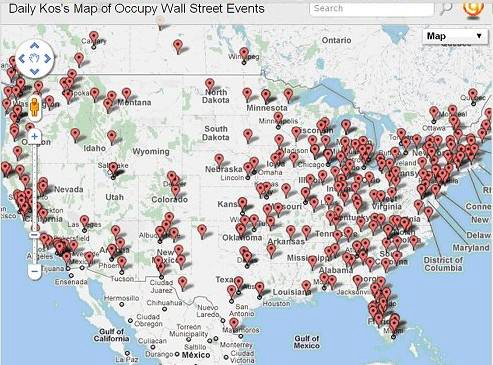 Data SourcesI will retrieve a bas map from . I will retrieve data from Twitter by collecting tweets through using the Archivist, which is a program that retrieves data from Twitter and archives it. Census Data. URLS:http://archivist.visitmix.com/http://wonkette.com/454489/hundreds-of-occupations-nationwide-find-one-close-to-youhttp://twitter.com/http://motherjones.com/politics/2011/10/occupy-wall-street-protest-maphttp://www.census.gov/ExemplarsI would like to do a project that is different from current mappings of tweets related to the occupations in the United States.Time Line	Things to do: KalisiRetrieve data through the archivistFigure out if geographical information is included in tweets		          Sophanarot Search for maps	Help Kalisi with formatting Excel spreadsheet18 October: Have a set of base maps 25 October: Figure out if geographical information is included in tweets1 November: Catch up on work8 November: End of collections of data from twitter15 November: Begin constructing maps22 November: Continue constructing maps29 November: Finalize Presentation6 December	Presentations by Kalisi and SophanarotReferencesAidlin, Tim and Karsten Januszewski. 2011. The Archivist: Save and Analyze Tweets. Retrieved October 11, 2011. (http://archivist.visitmix.com/)Dorsey, Jack. 2006. Twitter. Retrieved October 11, 2011. (http://twitter.com/)Jr., Wonkette. 2011. “Hundreds of Occupations Nationwide: Find One Close to You!” Retrieved October 11, 2011.  (http://wonkette.com/454489/hundreds-of-occupations-nationwide-find-one-close-to-you)The Mother Jones News Team. 2011. “Map: Occupy Wall Street Spreads Worldwide, Arrest on the Rise.” Retrieved October 11, 2011. (http://motherjones.com/politics/2011/10/occupy-wall-street-protest-map)